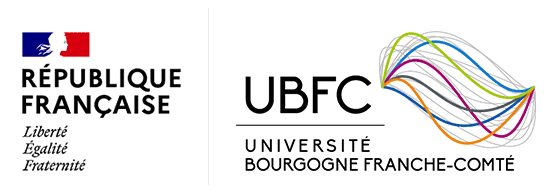 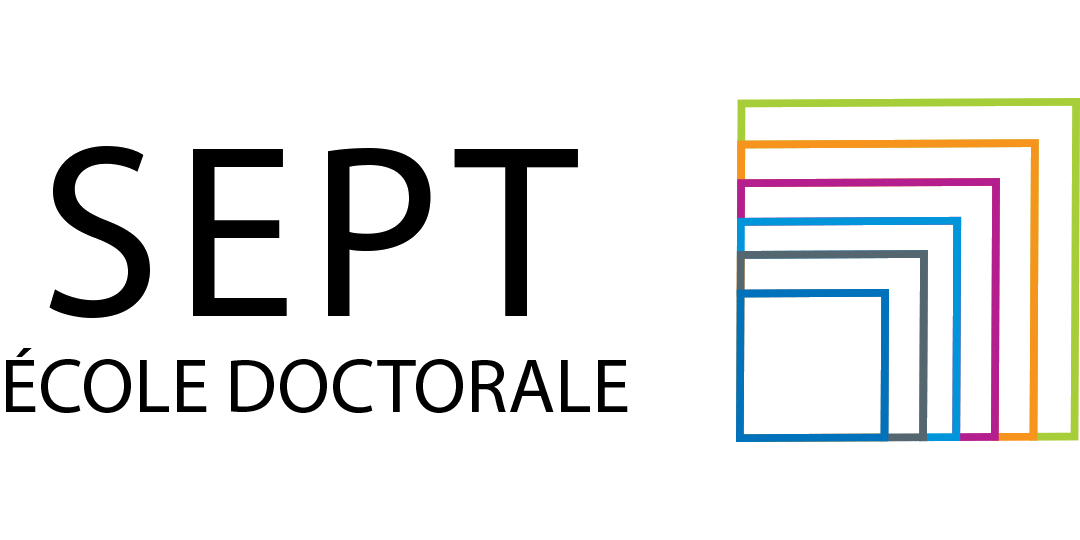 Comité individuel de suivi de thèseDate du CST : Composition du comité : Nom, Prénom, Grade, Université d’appartenancePartie à remplir de manière préalable par le/la doctorant(e) (1 page environ) :Nom et prénom du doctorant/de la doctorante : Année de première inscription : Titre de la thèse : Directeur/directrice de thèse : Participations à des formations doctorales sur l’année passée (depuis l’inscription en thèse pour un premier CST) : Participations à des séminaires, journées d’études, colloques et aux activités du laboratoire sur l’année passée (depuis l’inscription en thèse pour un premier CST) : Publications sur l’année passée (depuis l’inscription en thèse pour un premier CST) : Etat d’avancement du travail : Partie à remplir par les membres du Comité de suivi de thèse (1 page environ) : Appréciation sur les documents présentés, bilan sur l’avancement du travail de thèse, période de soutenance envisagée, propositions, préconisations et conseils des membres du comité de suivi de thèse…Avis concernant une réinscription (Rappel : L’article 11 de l’arrêté du 25 mai 2016 stipule que l’avis du comité est impératif à partir de la 3e inscription) : Noms et signatures des membres du comité :Signature du/de la doctorant/e